Государственное бюджетное дошкольное образовательное учреждение детский сад №45 компенсирующего вида Красносельского района Санкт-ПетербургаДИДАКТИЧЕСКАЯ ИГРА«ОДЕЖДА»				Составитель: Денисова Валентина ЛеонидовнаСанкт-Петербург,2013 год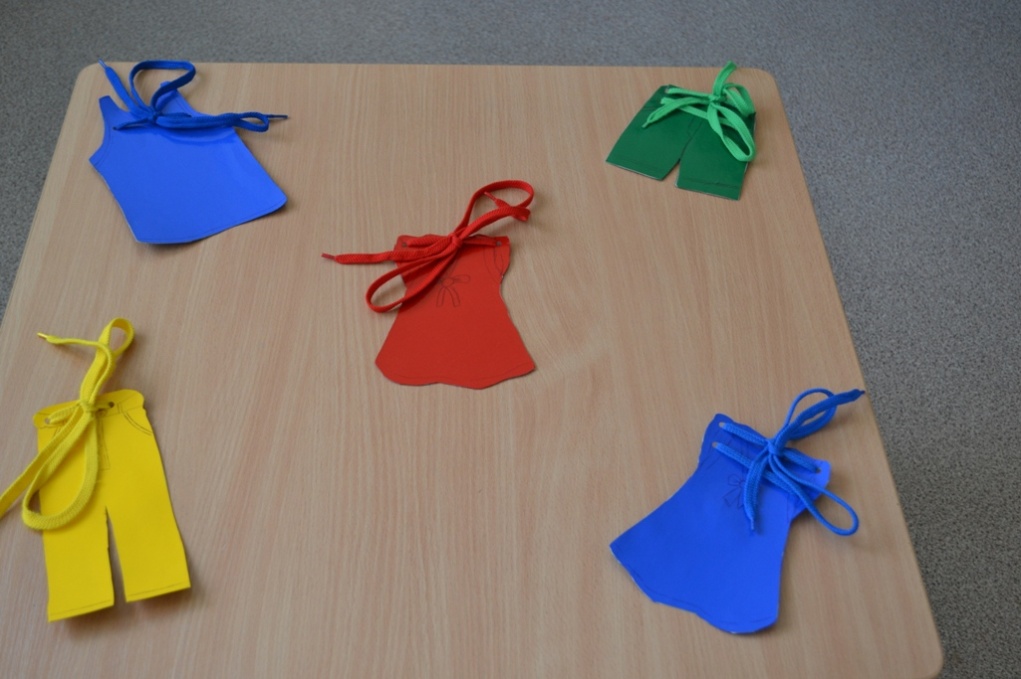 Цель: развитие мелкой моторики рук, конструктивного праксиса, мышления, творческого воображения.Задача: Обучение различным видам шнуровок, навыкам самообслуживания.Используемый материал: предметы одежды с различными способами соединения деталейХод игры: Педагог кладет перед ребенком (или 3 детьми) на столе  шаблоны  с изображением одежды:МайкаПлатьеФутболкаРебенок вместе с педагогом выбирает один шаблон из предложенных  предметов одежды, определяет способ действия, выполняет их (шнурует). Воспитатель рассматривает с ребенком предметы одежды, анализирует его действия, указывает на ошибки (если они имеются) и дает положительную оценку. Затем ребенку предлагается составить рассказ по любому предмету одежды, обыграть ее.В процессе игры происходит постоянный диалог играющих детей между собой и воспитателем. Игра происходит в несколько этапов до освоения ребенком всех видов шнуровок.